Global Climate Strike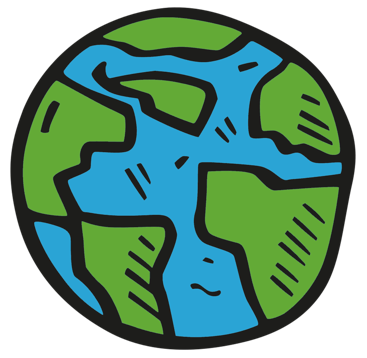 Climate Rally & MarchSaturday, Sept. 2112 noon - Rally atMilwaukee County CourthouseSouth side between 9th & 10th on Wells St.About 1:00 - Marchto State Bldg. & on to City HallOrganized by 350 Milwaukee350milwaukee.weebly.comGlobal Climate StrikeClimate Rally & MarchSaturday, Sept. 2112 noon - Rally atMilwaukee County CourthouseSouth side between 9th & 10th on Wells St.About 1:00 - Marchto State Bldg. & on to City HallOrganized by 350 Milwaukee350milwaukee.weebly.comGlobal Climate StrikeClimate Rally & MarchSaturday, Sept. 2112 noon - Rally atMilwaukee County CourthouseSouth side between 9th & 10th on Wells St.About 1:00 - Marchto State Bldg. & on to City HallOrganized by 350 Milwaukee350milwaukee.weebly.comGlobal Climate StrikeClimate Rally & MarchSaturday, Sept. 2112 noon - Rally atMilwaukee County CourthouseSouth side between 9th & 10th on Wells St.About 1:00 - Marchto State Bldg. & on to City HallOrganized by 350 Milwaukee350milwaukee.weebly.com